جامعة الملك سعود 					   	                 مفردات المقرر  :325- جغر الجغرافيا السياسية               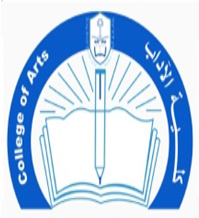 كلية الآداب                                                                                                       الفصل الدراسي:  الثاني							                                 السنة الدراسية:  1434-1435معلومات المحاضر:معلومات المقرر:طرق التقييم:*التأكيد على ضرورة حصول الطالبات على 80% من درجات الأعمال الفصلية قبل تاريخ الاعتذار.الخطة الأسبوعية:القـوانـيـن (مثال: السرقة الأدبية, سياسة الحضور): الالتزام بحضور المحاضرات وفي حال تأخر الطالبة لأكثر من ربع ساعة من بدء وقت المحاضرة سيحسب ذلك غياب لها .   أ/ وفاء بابطين  اسم المحاضر 4ساعات (الاحد من 10-12) (الاثنين من 10-12) الساعات المكتبية 39 الدور الثاني مبنى رقم 1 رقم المكتب Wbabtain1@ksu.edu.saWafa-geo@hotmail.com عنوان البريدي الإلكتروني الجغرافيا السياسية اسم المقرر325-جغر رقم المقرريستأنف المقرر بتدريس الجغرافيا السياسية وتطورها. واستعراض المفاهيم النظرية لها . كما سيتم استعراض نشأة الدولة كونها وحدة سياسية , ودراسة المقومات الجغرافية المؤثرة في ذلك .ويهتم المقرر أيضاً بدراسة الحدود السياسية وتصنيفها. ومن ثم سنتطرق لدراسة الإستراتيجية وأهدافها . ويختم المقرر بدراسة جغرافية لنماذج من المشكلات السياسية في العالم توصيف المقررمهارة المعرفة :  معرفة مفاهيم ونظريات الجغرافيا السياسية  وتطورها ، والالمام بمفهوم الدولة وعوامل      نشأتها وكيفية تحديد حدودها والقدرة على فهم استراتيجيات الدول والمشاكلات السياسة العالمية -اعداد التكاليف الفردية بما فيها المصطلحات السياسية والقدرة على تقديمها  والمناقشة الجماعية داخل المحاضرة .2-  المهارة الإدراكية :  فهم المناهج المتبعة في الجغرافيا السياسية القدرة على فهم أسباب المشكلات السياسية في العالم وتحليلها وطرح الحلول لها .ادراكها للعوامل المؤثرة في نشأة الدول ونموها والعوامل التي قد تمثل نقاط ضعف او قوة في الدولةالقدرة على فهم الخريطة السياسية للعالم والتغيرات التي تطرأ عليها 3-مهارة العلاقات الشخصية والمسئولية : القدرة على المناقشة والحوار داخل المحاضرة.، والنقد البناء والملاحظة والابداع في استشفاف المعلومة .مهارة  التواصل والتعاون بين الطالبات في البحث عن المعلومة وكيفية طرحها وعرضها.القدرة على اعداد التقارير والتكاليف و العروض التقديمية التعلم الذاتي من خلال القراءات المطلوبة والبحث عن المعلومة 4- مهارات الاتصال وتقنية المعلومات والمهارات الحسابية (العددية) : الاتصال الشفهي من خلال المشاركة والقدرة على الالقاء  والحوار والنقاش .واستخدام التقنية والأجهزة الموجود في القاعات في عملية عرض المعلوماتاستخدام الحاسب في البحث عن المعلومة وعرضها واستخدام قواعد البيانات وشبكات المعلومات. تعلم بعض أساليب الاحصاء والتحليل الكمي وتطبيق بعض التمارين الحسابية مثل قياس شكل الدولة . نواتج التعلم (المنصوص عليها في توصيف المقرر)1- هارون , علي أحمد , أسس الجغرافيا السياسية , القاهرة , دار الفكر العربي , 2001م – 1420 هـ.2- صادق,دولت,  صديق,عبد الفتاح, أسس الجغرافيا السياسية المعاصرة , الرياض, مكتبة الرشد , 2004م- 1425هـ. 3- الديب ,محمد محمود , الجغرافيا السياسية- منظور معاصر,القاهرة , مكتبة الأنجلو المصرية , 1989م.4- الهيتي , صبري فارس, الجغرافيا السياسية مع تطبيقات جيوبولتيكية, عمان,دار الصفاء .2000م-1420هـ.  الكتب الرئيسية - - سعودي,محمد عبدالغني,الجغرافيا السياسية المعاصرة:دراسة في الجغرافيا والعلاقات السياسية الدولية      ,القاهرة, مكتبة الأنجلو المصرية, 1997 .  - المومني, محمد احمد, الجغرافيا السياسية والجيوبولتيكيا في القرن الواحد والعشرين,الأردن , دار المتنبي     للنشر,1426هـ 2005م - المخادمي , عبدالقادر , مشروع الشرق الأوسط الكبير_الحقائق والأهداف والتداعيات_ , الجزائر,الدار العربية للعلوم ,1426هـ-2005م دورية : السياسة الدولية المراجع التكميلية (إن وجد) تاريخ التغذية الراجعة (تزويد الطالبات بالنتيجة)*        تاريخ التقييم  تقسيم الدرجاتالنوع  بعد إجازة منتصف العام  الخميس : 19/ 5/1435 خريطة سياسية لدول العالم (5) المصطلح سياسي (5د)الواجبات   الثلاثاء : 24/5/1435الثلاثاء : 7/7/1435 الثلاثاء 17/5/1435الثلاثاء 29/6/1435  اختبار الدولة (5د) اختبار المضائق المائية (5د)اختبارات قصيرة  الثلاثاء: 17/5/1435الثلاثاء: 29/6/1435الثلاثاء 10/5/1435الثلاثاء 22/6/1435الاختبار الفصلي الأول : 20درجة   الاختبار الفصلي الثاني : 20 درجة اختبارات فصلية الإختبار النهائي :40 درجة              الخميس 30/7/1435 الفترة الاولى     الإختبار النهائي :40 درجة              الخميس 30/7/1435 الفترة الاولى     الإختبار النهائي :40 درجة              الخميس 30/7/1435 الفترة الاولى     اختبار نهائيمذكرة إضافية (مثال: شروط إعادة الاختبارات)- الالتزام بمواعيد تسليم الواجبات وفي حالة عدم تسليمها في وقتها المحدد سيتم انقاص الدرجة الرئيسية - لن يتم إعادة أي اختبار الا بعذر   سيتم إعادة الاختبارات جميعها في نهاية الفصل الدراسي  في الأسبوع الرابع عشر -  مذكرة إضافية (مثال: شروط إعادة الاختبارات)- الالتزام بمواعيد تسليم الواجبات وفي حالة عدم تسليمها في وقتها المحدد سيتم انقاص الدرجة الرئيسية - لن يتم إعادة أي اختبار الا بعذر   سيتم إعادة الاختبارات جميعها في نهاية الفصل الدراسي  في الأسبوع الرابع عشر -  مذكرة إضافية (مثال: شروط إعادة الاختبارات)- الالتزام بمواعيد تسليم الواجبات وفي حالة عدم تسليمها في وقتها المحدد سيتم انقاص الدرجة الرئيسية - لن يتم إعادة أي اختبار الا بعذر   سيتم إعادة الاختبارات جميعها في نهاية الفصل الدراسي  في الأسبوع الرابع عشر -  مذكرة إضافية (مثال: شروط إعادة الاختبارات)- الالتزام بمواعيد تسليم الواجبات وفي حالة عدم تسليمها في وقتها المحدد سيتم انقاص الدرجة الرئيسية - لن يتم إعادة أي اختبار الا بعذر   سيتم إعادة الاختبارات جميعها في نهاية الفصل الدراسي  في الأسبوع الرابع عشر -                                                       العـنـوان الأسبوع تعريف الجغرافيا السياسية واستعراض تاريخي لنشأتها وتطورها.1 أهم مناهج الجغرافيا السياسية2 علاقة الجغرافيا السياسية بعلم الجغرافيا والعلوم الأخرى3 المقومات الطبيعية للدولة : 1- الموقع4 2- المناخ53 - سطح الأرض6- المساحة7 5 - شكل الدولة8  6 - الأنهار , 7- البحيرات , 8- المستنقعات , 9- المضايق المائية 9  المقومات البشرية للدولة : 1- السكان , 2- الدين , 3-  اللغة 10 4- السلالة , 5- الأقليات , 6- النشاط الاقتصادي11 دراسة الحدود السياسية ( نشأتها وتطورها , أهميتها ,  تصنيفها ) .12 الإستراتيجية ( تعريفها , أهدافها , نظرياتها )13  دراسة نماذج من المشكلات السياسية + التطرق لبعض المصطلحات في الجغرافيا السياسية .  14أسبوع المراجعة أسبوع المراجعة 